Уважаемые родители!Предлагаем Вам для совместных занятий с ребенком план на неделю с 25.05.2020 – 29.05.2020 в соответствии с образовательной программой  для детей группы № 7 ОРН от 5 до 6 лет.Учебная неделя № 36Тема недели: «Здравствуй, лето!»Дата:25.05.2020Развитие речи. Звуковая культура речиОбучение рассказыванию по картинкамЗакреплять умение детей составлять рассказ по картинкам с последовательно развивающимся действием.Ребята, давайте внимательно рассмотрите картинку, и составим рассказ «Летом на речке». План составления рассказа:Вы должны рассказать о том:— Кто и что нарисовано на этой картинке?— Что делают дети?— Что делает вожатый-воспитатель с детьми?— Что ещё мы видим на картинке?— Как вы думаете, в какую игру собираются играть дети?— Какое время года нарисовано на картинке?— Какие головные уборы на детях? Как вы думаете для чего они их надели?— Чтобы вы делали, если бы были на этой картинке?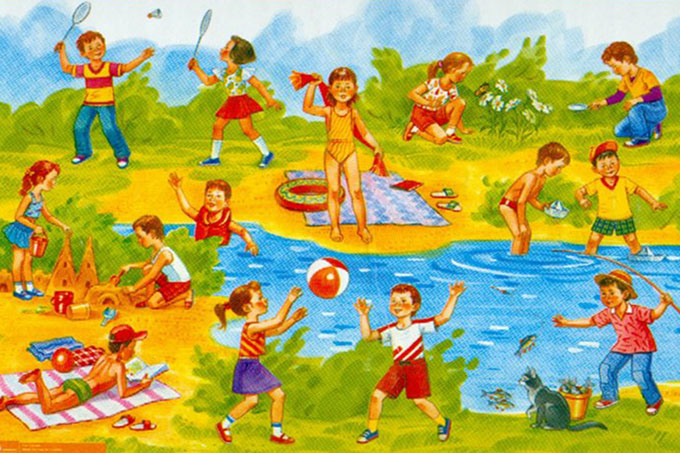 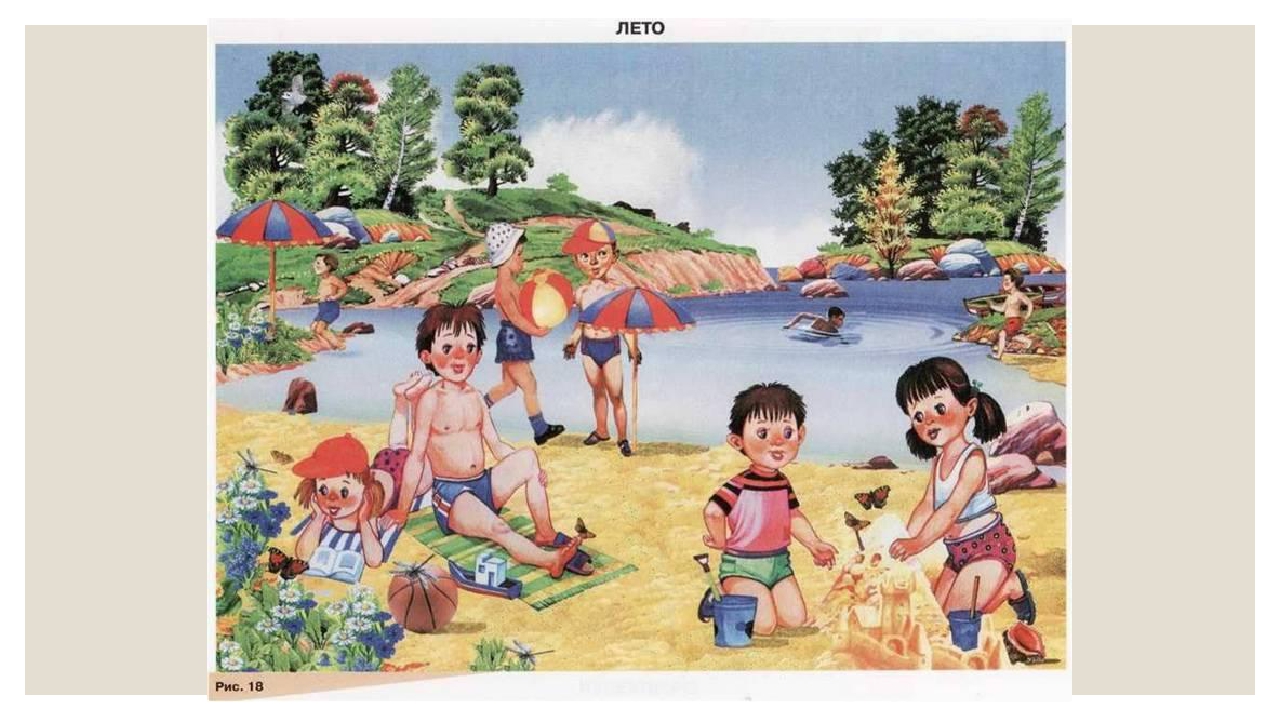 Рисование «Цветут сады»Закреплять умение детей изображать картины природы, передавая ее характерные особенности. Учить располагать изображения по всему листу (ближе к нижнему краю и дальше от него). Развивать умение рисовать разными красками. Развивать эстетическое восприятие, образные представления.Учимся рисовать цветущий сад с детьми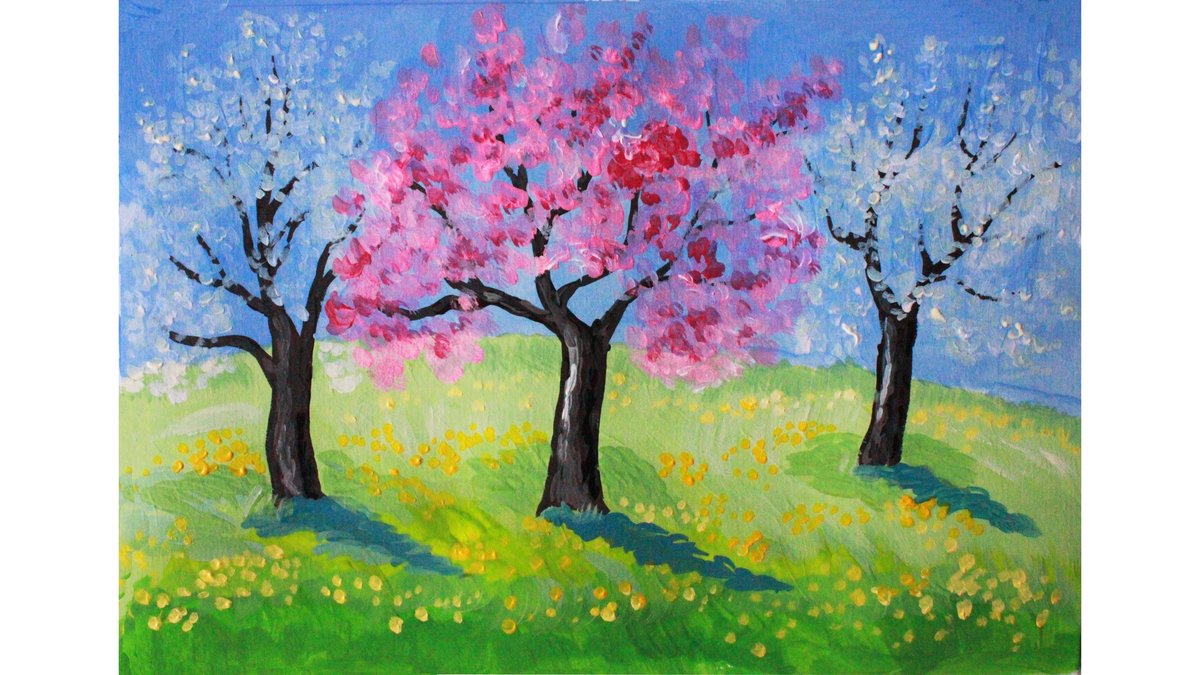 26.05.2020ФЭМП Совершенствовать навыки счета в пределах 10 и упражнять в счете по образцу.   • Продолжать формировать представление о том, что предмет можно разделить на две равные части, учить называть части и сравнивать целое и часть.   • Совершенствовать умение видеть в окружающих предметах форму знакомых геометрических фигур (плоских).   • Учить сравнивать два предмета по длине с помощью третьего предмета (условной меры), равного одному из сравниваемых предметов.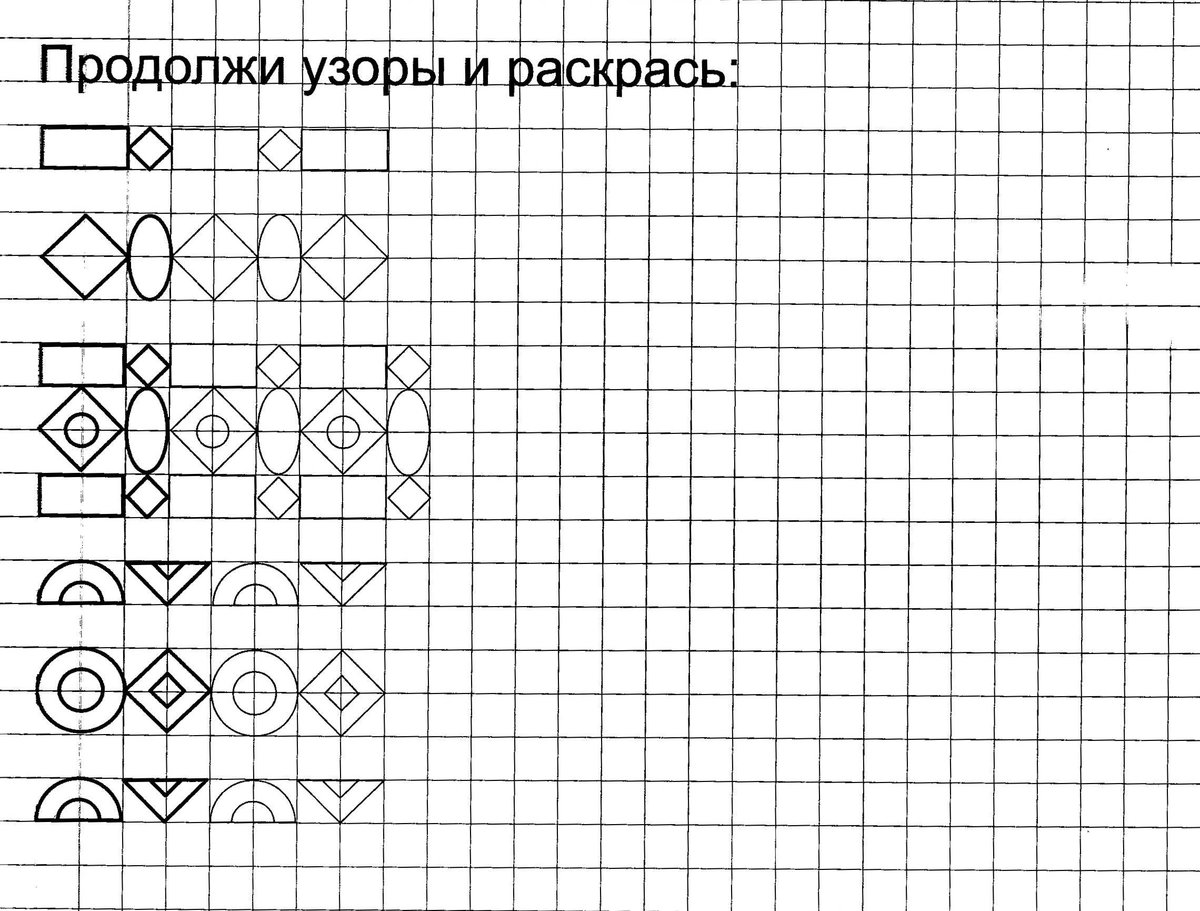 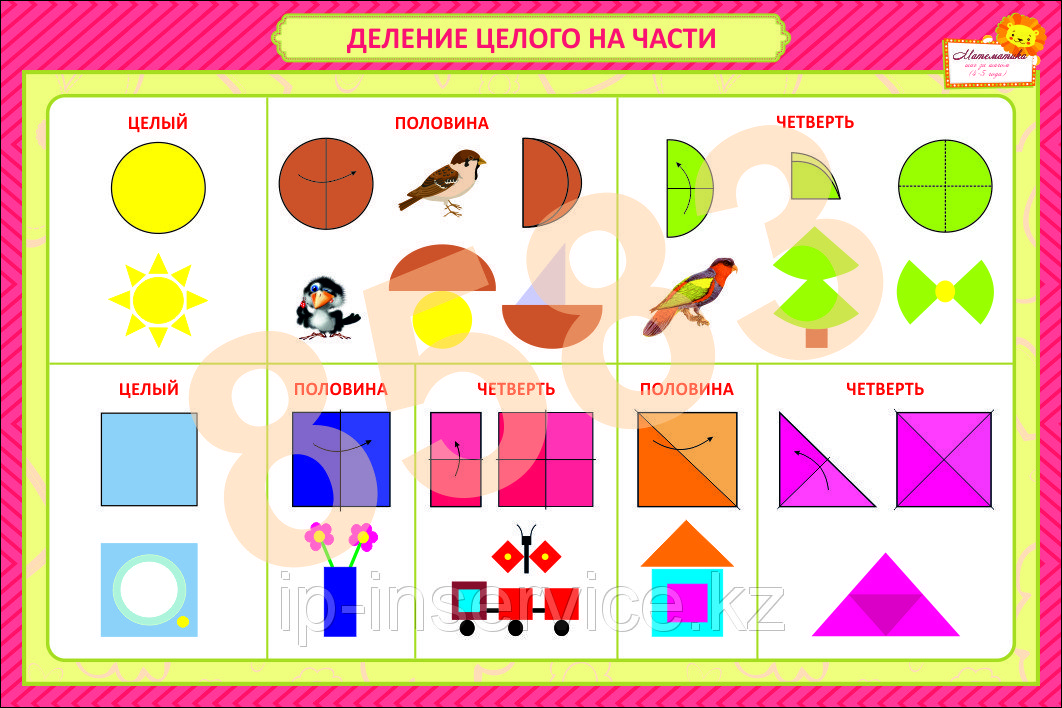 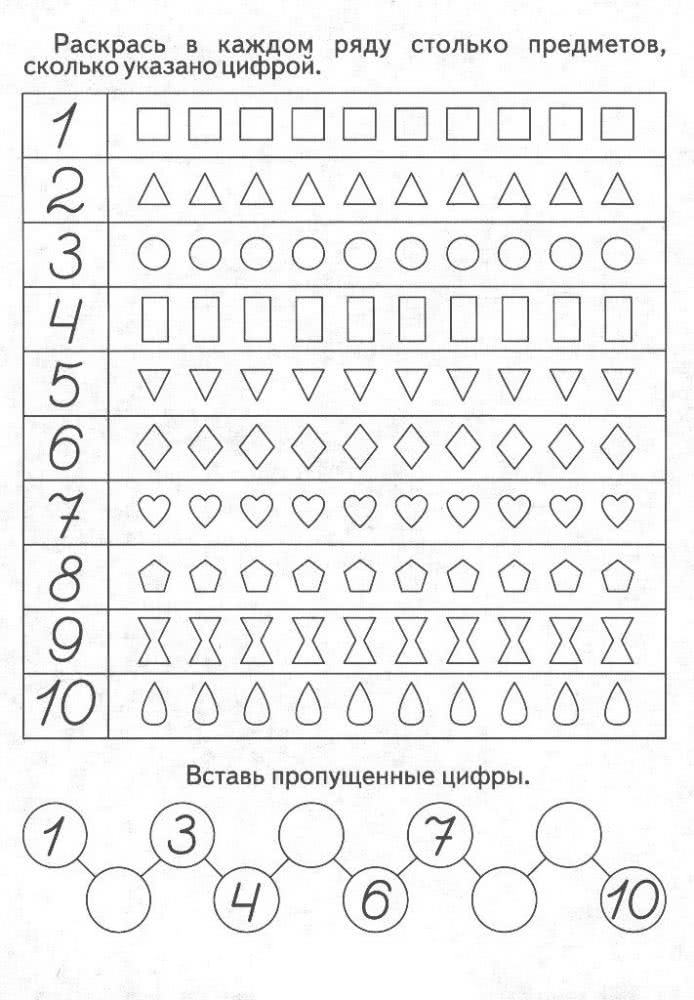 КонструированиеУпражнять сгибать лист бумаги в разных направлениях. Развивать  внимание, память, глазомер, моторику рук.  Упражнять украшать свои поделки аппликацией.Расширять и обогащать представления о лете, животном мире в теплое время года.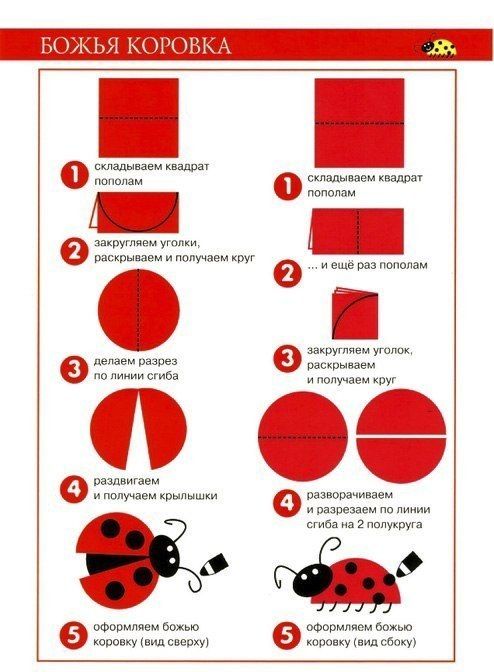 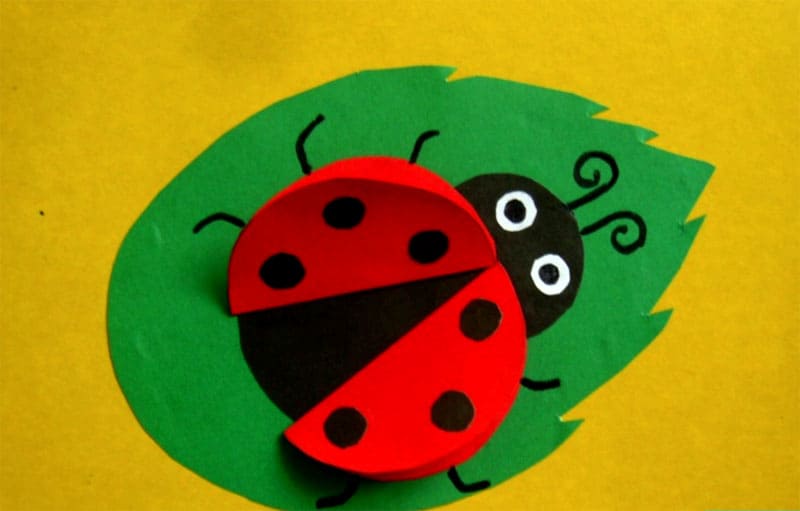 27.05.20Рисование«Бабочки летают над лугом»Учить детей отражать в рисунках несложный сюжет, передавая картины окружающей жизни; располагать изображения на широкой полосе; передавать колорит того или иного явления на основе наблюдений. Развивать цветовое восприятие. Учить передавать контуры бабочек неотрывной линией. Закреплять умение рисовать акварелью. Учить сочетать в рисунке акварель и гуашь; готовить нужные цвета, смешивая акварель и белила. Развивать эстетическое восприятие, умение видеть красоту окружающей природы, желание отразить ее в своем творчестве.Рисование "Бабочки летают над лугом"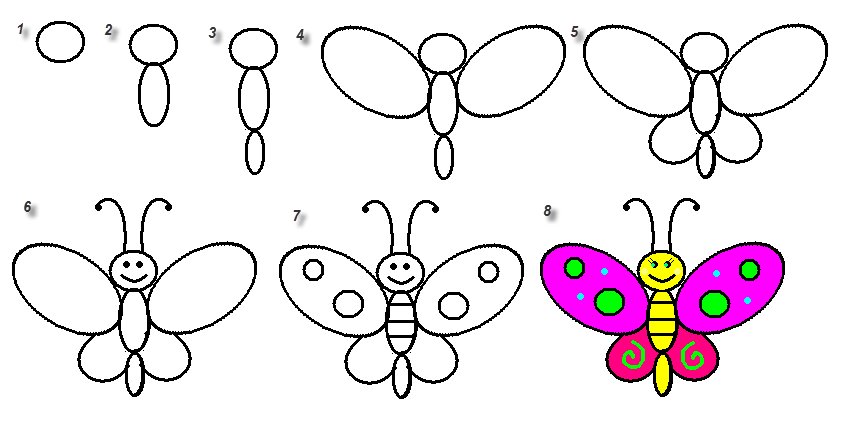 Обучение грамоте.Живые звукиПовторение и закрепление пройденного материала.Аппликация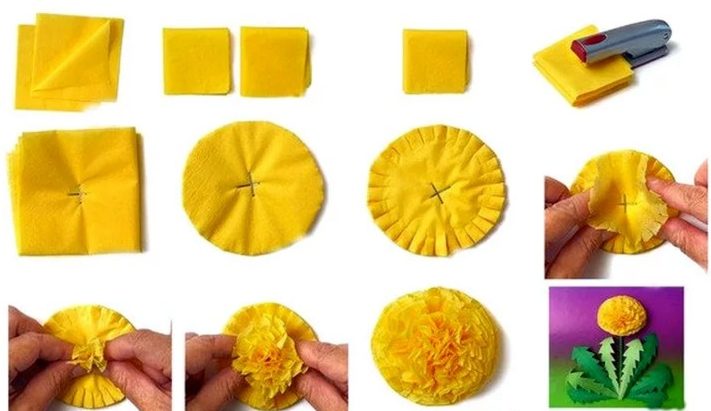 Весенний ковер.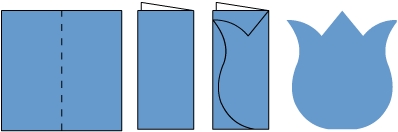 Закреплять умение создавать части коллективной композиции. Упражнять в симметричном расположении изображений на квадрате и полосе, в различных приемах вырезывания. Развивать эстетические чувства (композиции, цвета, ритма) и эстетическое восприятие.Одуванчик – из салфеток или гофрированной бумаги(складывается несколько квадратов,соеденяется степлером,надрезается пл кругу,загнуть слегка лепестки и наклеить)Золотой и молодой
За неделю стал седой,
А денечка через два
Облысела голова.
Спрячу-ка в карманчик
Бывший ...Ландыш – по схеме.Нам запах свежести лесной
Приносит позднею весной
Цветок душистый, нежный,
Из кисти белоснежной.На квадрат или полоску бумаги наклеить цветы чередуя.